МІНІСТЕРСТВО ОСВІТИ І НАУКИ УКРАЇНИЛУЦЬКИЙ НАЦІОНАЛЬНИЙ ТЕХНІЧНИЙ УНІВЕРСИТЕТВІДОКРЕМЛЕНИЙ СТРУКТУРНИЙ ПІДРОЗДІЛ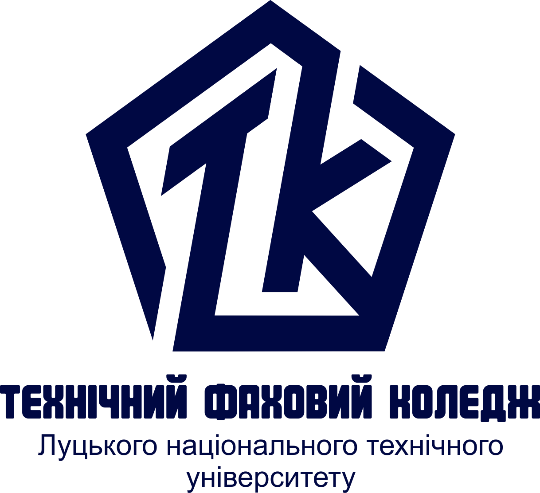 ЛОГІСТИКАПідсумковий контрольдля здобувачів фахової передвищої освітиосвітньо-професійної програми «Менеджмент»галузь знань 07 Управління та адміністрування спеціальності 073 Менеджмент денної форми навчанняПЕРЕЛІК ПИТАНЬ ЩО ВИНОСЯТЬСЯ НА ЗАЛІК1. Поняття і розвиток логістики. 2. Правила і завдання логістики.3. Види логістики. 4. Значення логістики в умовах конкурентного середовища.5. Поняття і мета логістичної системи. Основні підсистеми.6. Основні властивості логістичних систем. 7. Класифікація логістичних систем, їхніх зв’язків. 8. Суть і види логістичних потоків. 9. Товарорух, його елементи.10. Завдання  і функції закупівельної логістики. 11. Процес придбання матеріалів. 12. Планування і забезпечення виробництва матеріалами. 13. Характеристика найважливіших критеріїв відбору та оцінки постачальників.14. Завдання і функції виробничої логістики.  15. Основи управління матеріальними потоками у виробництві.  16. Організація матеріальних потоків.  17. Системи управління матеріальними потоками у виробництві. 18. Мікрологістичні системи управління матеріальними потоками у виробничому процесі.19. Сутність, види та функції матеріальних запасів. 20. Нормування запасів. Оптимізація запасів. 21. Системи управління запасами.22. Економічний зміст розподільчої логістики. 23. Методи розподільчої логістики. 24. Канали розподілу товарів. Форми доведення товару до споживача. 25. Логістичні посередники та їхні функції.26. Поняття складу, види та функції складів в логістичній системі. 27. Логістичний процес на складі. 28. Методика оцінки роботи складів. 29. Роль тари та пакування у зменшенні логістичних витрат.30. Мета, завдання та функції транспортної логістики. 31. Логістична оцінка видів транспорту. 32. Транспортні тарифи. 33. Вибір перевізника. 34. Маршрутизація перевезень.35. Значення і завдання інформації в логістиці. 36. Інформаційні логістичні системи. 37. Побудова і функціонування інформаційних логістичних систем.38. Поняття логістичного сервісу. 39. Класифікація логістичного сервісу. 40. Показники стану обслуговування. 41. Параметри і характеристика логістичного обслуговування. 42. Стан і перспективи розвитку логістичного сервісу.ПЕРЕЛІК ЗАВДАНЬ ПІДВИЩЕНОЇ СКЛАДНОСТІЗадача 1. Знайдіть економічний розмір замовлення за таких умов: згідно з даними обліку вартість подання одного замовлення становить 200 грн, річна потреба в комплектуючому виробі – 1550 шт., ціна одиниці комплектуючого виробу – 560 грн, вартість зберігання комплектуючого виробу на складі дорівнює 20 % його ціни. Визначити оптимальний розмір замовлення на комплектуючий виріб.Задача 2. Потрібно розрахувати вплив транспортних витрат на економічний обсяг замовлення на основі попереднього прикладу з додатковою умовою, що тариф на транспортування дрібної партії становитиме 1 грн за одиницю вантажу, а тариф на транспортування великої партії – 0,7 грн за одиницю вантажу, великою партією вважається 85 одиниць.Задача 3. Річна потреба у компресорах підприємства з ремонту холодильників становить 740 шт. Витрати на реалізацію замовлення становлять 120 грн., витрати на збереження компресорів на складі – 15 % від їхньої вартості, витрати на придбання одиниці товару 550 грн. Розрахувати оптимальний розмір замовлення.Задача 4. Унаслідок поліпшення роботи з постачальниками мале підприємство «Стиль», що займається виготовленням трикотажних виробів, скоротило норму запасу пряжі з 30 до 22 діб. Визначити, наскільки зменшиться максимальний запас пряжі, якщо річний обсяг використання пряжі не змінився і становить 4 т.Задача 5. Визначте, яким чином зміниться рівень логістичного сервісу оптової бази будівельних матеріалів, якщо у минулому році він дорівнював 20 %. У минулому році пропозиція постачальників матеріалу становила 2649 найменувань, у звітному вона збільшилась на 518 номенклатурних найменувань.Задача 6. Визначимо доцільність вибору прямого чи опосередкованого каналу розподілу за наступних умов. Обсяги збуту, які необхідно забезпечити – 1000000 грн. на місяць. Кількість споживачів – 600. Кількість контактів з кожним споживачем – один телефонний дзвінок на тиждень. Кількість контактних дзвінків на день, яку може забезпечити один працівник відділу збуту підприємства – 10. Середня заробітна плата працівника збуту – 11650 грн. на місяць. Складські та офісні витрати відділу збуту – 150000 грн. на місяць. Нарахування на заробітну плату працівників збуту – 22 %. Надбавка торгового посередника на весь обсяг виконаних робіт – 10 %.Задача 7. Визначити потрібну складську площу для збереження вантажів за такими даними: річний обсяг надходження вантажів (Qнадх) – 225 т; час зберігання вантажів на складі (tзб) – 130 днів.; кількість днів у році – 365; рекомендоване навантаження на 1м2 площі складу (при стелажному і штабельному зберіганні) (q) – 1,2 т/м2 ; плановий коефіцієнт використання складської площі (Кпл) – 0,6.Задача 8. Визначити річний обсяг надходження вантажів на склад (Qнадх), якщо відомо: потрібна складська площа для збереження вантажів (Fскл) – 120 м 2 ; час зберігання вантажів на складі (tзб) – 100 днів; плановий коефіцієнт використання складської площі (Kпл) – 0,2; кількість днів у році – 365; рекомендоване навантаження на 1м2 площі складу (при стелажному і штабельному зберіганні) (q) – 0,9 т/м2 .Задача 9. Визначити плановий коефіцієнт використання складської площі, якщо відомо: річний обсяг надходження вантажів на склад (Qнадх) – 300 т; потрібна складська площа для збереження вантажів (Fскл) – 200 м 2 ; час зберігання вантажів на складі (tзб) – 80 днів; кількість днів у році – 365; рекомендоване навантаження на 1м2 площі складу (при стелажному і штабельному зберіганні) (q) – 2,0 т/м2 .Задача 10. Розрахувати кількість ваг і стелажів для складу за такими даними: річний обсяг надходження вантажів на склад (Qнадх) – 300 т; час зберігання вантажів на складі (tзб) – 60 днів; коефіцієнт нерівномірності надходження товарів (Кнерів) – 1,3; кількість днів у році – 365; технічна вантажопідйомність одного стелажа (qтехн) – 0,2 т; продуктивність ваг (Пваг) – 2,8 т/год; час роботи ваг (А) – 8 год; загальний вантажообіг складу з приймання, внутрішньо складських переміщень і відпускання (Qван) – 180 т.Задача 11. Розрахувати необхідну кількість підйомно-транспортного устаткування, а також змінну норму виробітку за такими даними: обсяг робіт, які виконує устаткування за визначний період часу (Q) – 350 т; коефіцієнт змінності роботи устаткування (Кзм) – 0,6; фактичний фонд робочого часу устаткування (Тф) – 24 доби; тривалість зміни (Тзм) – 10 год; плановий коефіцієнт використання устаткування за часом (Кв ) – 0,9; годинна продуктивність устаткування (qгод) – 12,6 т/год.Задача 12. Продукція транспортується в стандартних контейнерах в ящиках або на піддонах. Якщо використовуються піддони, то в контейнер вміщується 300 виробів (25 піддонів в одному контейнері, 12 виробів на одномупіддоні). Якщо штабелюються ящики, то в контейнер вміщується 480 виробів (40 ящиків в одному контейнері, 12 виробів в одному ящику). Транспортні витрати з розрахунку на один контейнер: при транспортуванні на 100–249 км – 500 ум.од.; при транспортуванні на 250–499 км – 800 ум.од.; при транспортуванні на 500–999 км – 1200 ум.од.; при транспортуванні на 1000–1999 км – 2000 ум.од.; при транспортуванні на 2000 км і більше – 3000 ум.од. Погодинна ставка вантажно-розвантажувальних робіт (ВРР): вручну – 36 ум.од., вилковим навантажувачем – 54 ум.од. Витрати робочого часу на навантаження: одного піддона: вручну – 4,8 хв, вилковим навантажувачем – 2,4 хв; одного ящика: вручну – 1,8 хв, вилковим навантажувачем – 0,9 хв. Визначити витрати робочого часу на навантаження одного піддона і одного ящика при транспортуванні продукції на кожну із зазначених відстаней. На основі розрахунків вибрати найбільш раціональний вид тари.Задача 13. Розрахувати вартість перевезення холодильних компресорів з Україні на Кубу за двома варіантами: у контейнерах і в ящиковій тарі. На основі розрахунків вибрати найбільш економічний варіант. Вихідні дані для розрахунків: маса вантажу – 300 т.; схема перевезення: залізницею від Києва до Одеси і далі морем від Одесі до Гавани; вартість перевезення залізницею: у контейнерах 13 200 ум.од. за 20-тонний контейнер; у ящиковій тарі 36 900 ум.од./вагон.; завантаження вантажу: у контейнер – 5 т; у вагон – 13 т.; вартість перевантаження вантажу із залізничних вагонів на морське судно: у контейнерах – 1500 ум.од./контейнер; в ящиковій тарі – 1210 ум.од./т.; вартість фрахту: у контейнерах 2000 ум.од./т; в ящиковій тарі 2300 ум.од./т.